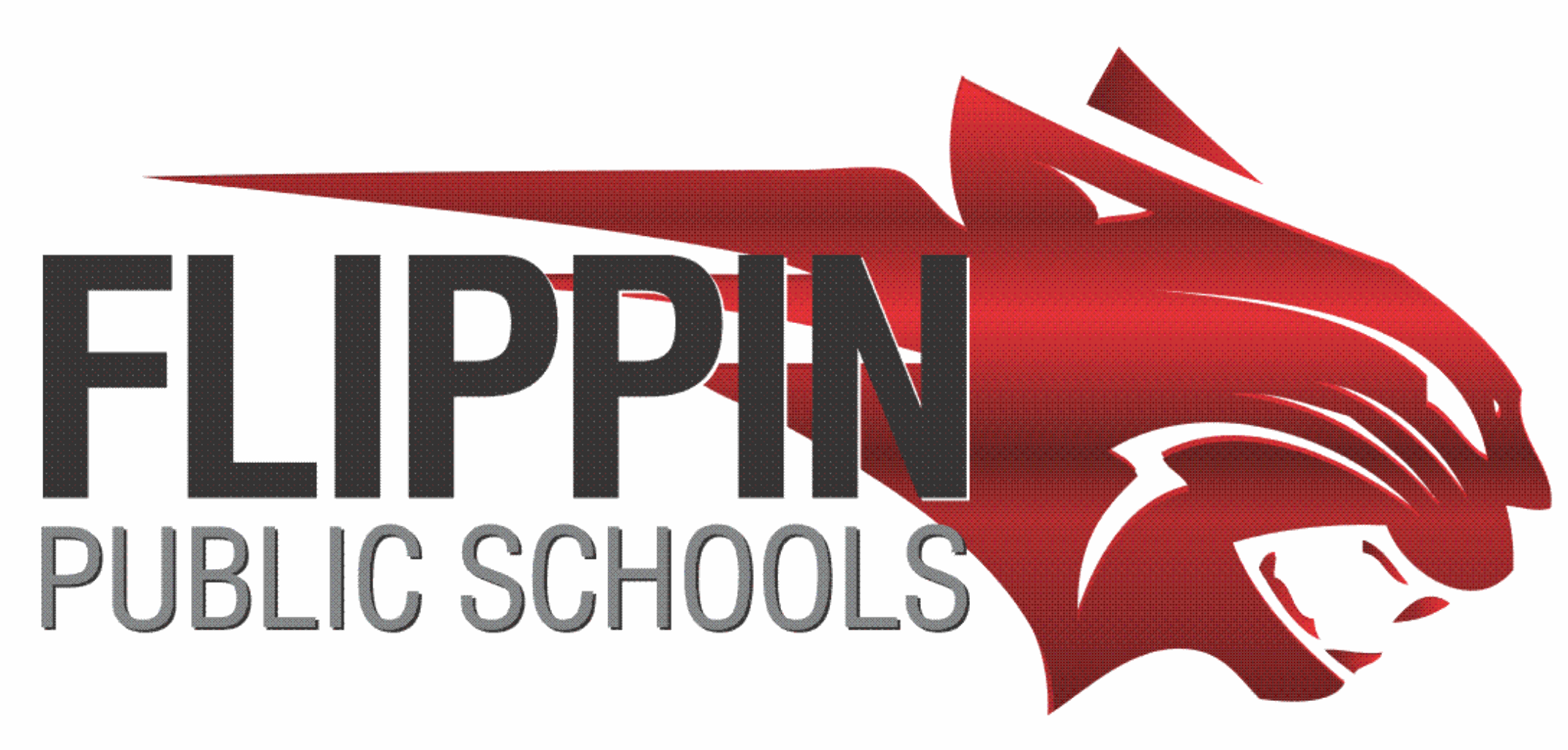 103 Alford StreetFlippin, AR 72634Phone: (870) 453-2233Fax: (870) 453-7380REQUEST FOR TRANSCRIPT/SHOT RECORD/ACT SCORESPlease Print: Name Enrolled Under (Last, First, Middle, Other):______________________________________________________________________________Date of Birth: __________________________________________________________________Last 4 digits of Social Security Number: ______________________________________________Phone Number: ________________________________________________________________Mailing Address: ________________________________________________________________Date Graduated/Last Attended: ____________________________________________________Please choose document(s):Transcript	Shot RecordsACT score(s)Please choose how to receive:	Send to (email, fax, or complete address) Name of institution: ______________________________________________________ ______________________________________________________________________________________________________________________________________________I will pick up my transcript on this date:_______________________________________________________________________Signature: _____________________________________________________________________Date: _________________________________________________________________________	Requests may be mailed, faxed or emailed to:				Office Use OnlyFlippin High School									Kami Barkley, Counselor							_________________103 Alford Street								Date ProcessedFlippin, AR 72634								Fax: (870) 453-7380								_________________Email: kamibarkley@flippinschools.net					Initials					